Historia de NejapaLa población precolombina de Nejapa fue pipil. Se especula que el poblado original estuvo ubicado en las cercanías de la localidad de Opico. Debido a la erupción del Volcán El Playón en 1658, los habitantes se desplazaron a Quezaltepeque y, posteriormente, al sitio que ocupa en la actualidad. En 1770 fue pueblo anexo a la parroquia de San Salvador, y en 1786 perteneció al partido de San Salvador. Administrativamente, Nejapa fue parte de San Salvador entre los años 1824 a 1838, y al Distrito Federal de la República de Centroamérica entre 1836 y 1839. La cabecera obtuvo el título de villa por Decreto Legislativo del 6 de febrero de 1878. En 1892 formó parte del distrito de Tonacatepeque. Obtuvo el título de ciudad el 10 de noviembre de 1959 mediante publicación del Diario Oficial del día 20 de ese mes de mayo de 1886Ubicación Geográfica         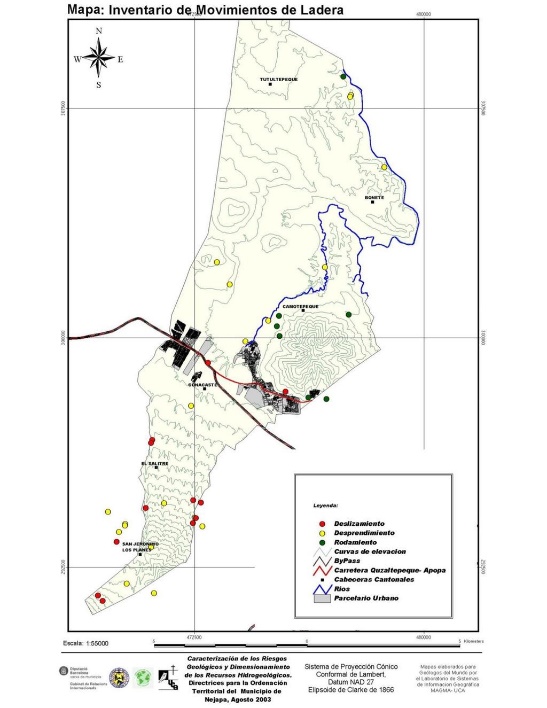 Para su administración Nejapa se encuentra dividido en 8 cantones y 38 caseríos. Siendo sus cantones: Aldea de Mercedes Camotepeque Bonete Conacaste El Salitre Galera Quemada San Jerónimo Los Planes Tutultepeque.

El municipio limita al Norte con Quezaltepeque y Aguilares; al Este con Guazapa y Apopa; al Sur con San Salvador y Santa Tecla; y al Oeste con Quezaltepeque. Administrativamente se compone de 8 cantones y 38 caseríos. Los ríos principales son el San Antonio y el Acelhuate. En cuanto a su orografía sus cerros principales son el Redondo o Tutultepeque, Ojo de Agua, y Nejapa; su clima es cálido y el monto pluvial anual oscila entre 1.800 y 2000 mm. Su vegetación es bosque húmedo subtropical y muy húmedo subtropical. El municipio cubre un área de 83.4 km² y la altitud de la cabecera es 450msnm.La economía de la zona se basa en el cultivo del café, granos básicos y frutas. También hay crianza de ganado vacuno, porcino, y aves de corral. Además, se encuentran embotelladoras de bebidas, panaderías, carpinterías, molinos de nixtamal, etc. Hay locales comerciales de farmacias, zapaterías, ferreterías, comedores y otros. Tiene servicios públicos de Iglesias, centros educativos, planta de desechos sólidos, parque, mercado, policía, casa comunal y de cultura, agua potable, transporte colectivo, entre otros. Las fiestas patronales se realizan del 27 al 30 de septiembre en honor a San Jerónimo. Nejapa forma parte del Área Metropolitana de San Salvador.

Nejapa, se encuentra a una distancia de 21 kilómetros de la ciudad de San Salvador. En Nejapa existe un importante centro turístico llamado Polideportivo «Vitoria Gasteiz», el cual contiene piscinas, (una con olas artificiales) y estadio de fútbol. Este complejo surgió gracias a la ayuda de ayuntamientos de España, especialmente el Vitoria, por el que lleva su nombre. En la localidad se encuentran, además, pupusódromos, para disfrutar el platillo nacional salvadoreño por excelencia.¿Cómo surge el problema? Enfermedad por coronavirus iniciada en 2019 (COVID-19), ocasionada por el virus coronavirus 2 del síndrome respiratorio agudo grave (SARS-CoV-2).Se identificó por primera vez en diciembre de 2019 en la ciudad de Wuhan capital de la provincia de Hubei, en la República Popular China, al reportarse casos de un grupo de personas enfermas con un tipo de neumonía desconocida. La mayoría de individuos afectados tenían vinculación con trabajadores del Mercado Mayorista de Mariscos del Sur de China de Wuhan. La Organización Mundial de la Salud (OMS) la reconoció como una pandemia global el 11 de marzo de 2020El virus se transmite generalmente de persona a persona a través de las pequeñas gotas de saliva, conocidas como microgotas de Flügge, que se emiten al hablar, estornudar, toser o espirar. Se difunde principalmente cuando las personas están en contacto cercano, pero también se puede difundir al tocar una superficie contaminada y luego de llevar las manos contaminadas a la cara o las mucosas. Su período de incubación suele ser de cinco días, pero puede variar de dos a catorce días. ​ Los síntomas más comunes son la fiebre, la tos seca y dificultades para respirar. Las complicaciones pueden incluir la neumonía, el síndrome respiratorio agudo o la sepsis. ​ Todavía no existe una vacuna o tratamiento antivírico específico la única forma de abordaje del mal es a través de la terapia sintomática y de apoyo. Las medidas de prevención recomendadas incluyen lavarse las manos, cubrirse la boca al toser, el distanciamiento físico entre las personas y el uso de mascarillas, además del autoaislamiento y el seguimiento para las personas sospechosas de estar infectadas. Las personas de la tercera edad y las que tienen padecimientos como la diabetes, cardiopatías, enfermedades respiratorias, hipertensión arterial o inmunodeficiencias tienen un riesgo mucho mayor de contraer la enfermedad y de llegar a tener complicaciones graves, y se les aconseja quedarse en casa tanto como sea posible. Asimismo, se ha confirmado que otros animales como perros, gatos, tigres, leones y murciélagos pueden contraer el COVID-19 al igual que los seres humanos. Aún está en estudio si los animales también deberían tomar las mismas medidas de distanciamiento que los seres humanos para evitar su propagación. Para evitar la expansión del virus, los gobiernos han impuesto restricciones de viajes, cuarentenas, confinamientos, cancelación de eventos y el cierre de establecimientos. La pandemia ha tenido un efecto socioeconómico disruptivo. Se han cerrado colegios y universidades, lo que ha afectado a más de 2200 millones de estudiantes Un tercio de la población mundial se encuentra confinada, con fuertes restricciones de movimientos, lo cual ha conducido a una reducción drástica de la actividad económica ​y a un aumento paralelo del desempleo. Se han desatado maniobras de desinformación y teorías conspirativas sobre el virus, ​ así como algunos incidentes de xenofobia y racismo contra ciudadanos chinos y de otros países del este y sudeste asiático. Como comisión municipal de protección civil de Nejapa y por alerta naranja nos reunimos y de acuerdo con el Informe No. 78 del Sistema Nacional Integrado de Salud del 11 de marzo de 2020, el comportamiento del virus denominado COVID-19, responsable del brote de infecciones respiratorias agudas, ha mostrado un alto factor de esparcimiento geográfico, registrando 113,702 casos en 109 países, de los cuales, 4,125 son nuevos casos identificados en las últimas 24 horas, con una tasa de letalidad del 3.5% a nivel mundial. Debido a la tendencia acelerada de propagación del virus COVID-19 y la confirmación de los primeros casos en países cercanos como México, Costa Rica, Panamá y Honduras se comprueba un grado de amenaza previa, con alta probabilidad de ocurrencia en nuestro país. Esta situación de alerta conlleva a extremar las medidas de protección ante posibles contagios y reforzar las acciones tendientes a cortar la cadena de transmisión de las infecciones respiratorias agudas. Como Comisión Municipal de Protección Civil durante emergencias de salud pública, los servicios de emergencia medicas pre hospitalarias pueden verse superados por el número de llamadas o demanda de traslados médicos. Por ello es importante que nuestras instituciones que prestan atención pre hospitalaria cuenten con las herramientas y mecanismos para asegurar no solo la actividad diaria sino también para adecuar su capacidad para la respuesta a escenarios específicos como el del COVID19¿Qué afectos causa? / en la población directa e indirectamenteLos efectos en nuestro municipio de dicha enfermedad van golpear enormemente a la población en cuanto a la salud, economía.En cuanto a la salud ya que la mayoría de la población a nivel del municipio es del área rural y por el distanciamiento de los centros de salud para poder ser atendidos ya que la mayoría de esas personas son de escasos recursos, y no cuentan con transporte propio no podrán acudir a centro de salud, y a la vez la mayoría de personas por su idiosincrasia no consultaran porque pensaran que es una gripe simple, y la mayoría se auto médica y esto va llevar a la complicación de la enfermedad;  y al vez de la propagación de la enfermedad.Y la vez por los estilos de vidas de nuestra población y el tipo de casas, hacinamiento, y en parte por la falta de conciencia de las personas, y la región de donde viva ven población no contribuir mucho en cuanto a las medidas de prevención.La economía va influir mucho en nuestra población ya que la mayoría de la población es asalariada y subsisten de su trabajo informal que están sujetas a las demandas del mercado viven con salario diario de sus ventas.¿Cómo afecta a la colectividadAfectará a toda la población del municipio y al país en general, ya es una enfermedad muy infectocontagiosa, y por su bajo nivel de educación se dificultara que las personas adopte las medidas de higiene personal, como el distanciamiento social, lavado de manos, y el uso de mascarillas, la enfermedad va afectar a toda la enfermedad. Así como en lo económico, por el tipo de enfermedad se tendría que tomar ciertas medidas de distanciamiento, por lo que afectar en la economía local, así como en otras regiones del mundo.Además, el sistema de salud del país no cuenta con los recursos económicos e infraestructura para dar atención en salud de todo el país, ya podría colapsar en un determinado momento. Si en otros países con mejores condiciones económicas se han visto afectados y no han dado abasto.Población beneficiada directamente por el Proyecto:La población beneficiada que se pretende es toda la del municipio y aquellas personas las que sean afectadas directamente por dicha enfermedad, o económicamente, no importando sexo, religión, sexo, edad, etc.¿Que se ha hecho al respecto para afrontar dicha problemática?¿Quién los ha apoyada anteriormente y que ha hecho?¿Que se ha hecho?  lo corresponde a las medidas de contagio del COVID-19 se ha afrontado con medidas de sanitarias dictadas por el gobierno central según el decretó De acuerdo con el Informe No. 78 del Sistema Nacional Integrado de Salud del 11 de marzo de 2020, el comportamiento del virus denominado COVID-19.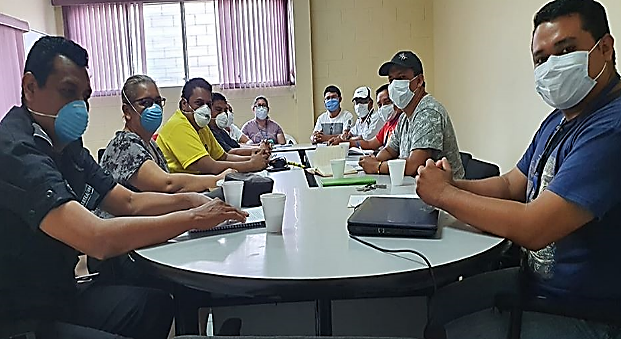 Las cuales son:  A la población en general:En casos de manifestar signos leves de enfermedad respiratoria mantenerse en su casa evitar el contacto con otras personas y no visitar lugares de aglomeración de personasEn caso de tener manifestación de signos de alarma tales como: fiebre, tos y dificultad para respirar, llamar al teléfono 132 para recibir asistenciaAcatar las recomendaciones emitidas por el Ministerio de Salud para cortar la cadena de transmisión de las infecciones respiratorias tales como: Lavarse las manos frecuentemente, evitar contacto con personas con infecciones respiratorias, usar mascarilla, cubrirse la nariz y boca al toser o estornudar, y mantener la distancia con los demás y otras recomendaciones. Estar atentos a la información oficial emitida por dicho Ministerio de Salud y evitar difundir información no oficial.Evitar asistir a lugares de concentraciones masivas de personas a efecto de disminuir el riesgo a un contagio de infecciones respiratorias. Todo esto se va dar a conocer a la población a través de perifoneo en las diferentes comunidades, por medio de redes sociales, volanteo,  de afiches que se colocaran en tiendas centros de salud etc.Así como también se colocarán arcos sanitizadores en diferentes puntos del municipio.A la vez se realizarán sanitizaciones en mercado municipal, así como en las calles del casco urbano.Y se le dará ayuda alimentaria a las personas que sean afectadas directamente a la enfermedad.Se comprará equipo necesario protección personal.Se comprará instrumentos médico para la atención de dicha enfermedad.¿Qué organización o institución les ha apoyado?Las instituciones que están dentro del Comision de Proetecccion Civil Municipal de Nejapa son: Alcaldía Municipal de NejapaPolicía Nacional civilComandos de Salvamento Filial NejapaPróvida ONGUnidad comunitaria en salud familiar de NejapaInstituto Salvadoreño de seguro social ¿En qué medida el proyecto resolverá el problema?En base lo sucedido a nivel mundial y las medidas de sanitarias para evitar la propagación y contagio del SARS-CoV-2, tomadas por estas naciones y que el gobierno central podría retomar las mismas medidas de control sanitario, encontramos que las posibles carencias estaría la falta de obtención de alimentos, falta de transporte, difusión de información de prevención por medios electrónicos y audiovisuales, que permitirían minimizar el impacto negativo de dicha enfermedad.¿Qué estrategias se han planteado para alcanzar los objetivos?Asignar fondosHacer grupos de trabajo comunitarioHacer perifoneo en la mayoría de comunidadesTomar acciones de prevención para disminuir la propagación de diseminación a nivel local.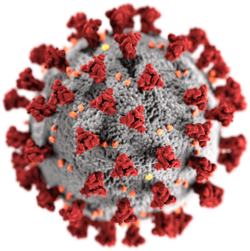 Descripción del ProyectoEste proyecto consistirá en hacer la promoción de educación en salud con ya sea a través de charlas educativas, perifoneo entrega de panfletos, afiches en las tiendas farmacias y entros lugares.A la vez sanitizacion de lugres con mayor afluencia de personas como mercado municipal, y pupusodromos, calles del municipio, y de lugares más populosos, a la vez compra de equipo médicos, e instrumentos para la atención de dicha enfermedad. Objetivo GeneralImplementar medidas para la prevención y contención ante la amenaza de contagio y propagación del COVID-19 en el Municipio de Nejapa. Objetivo Especifico Detallar un presupuesto que nos provea de insumos médicos, aseo personal y equipos varios para la atención de pacientes ante la alerta naranja decretada por la Dirección General de Protección Civil.Establecimiento de medidas de difusión de información oficial del COVID-19.JustificaciónA partir de la alerta Naranja decretada por el ministerio de gobernación a través de la Dirección General de Protección Civil, en el municipio de Nejapa en la UCSF y Clínica Municipal Tres Cantos, se han presentado un promedio 142 casos diarios, que a la fecha suman un total de 1,027 casos, lo que refleja que la población Nejapense no está siguiendo las medidas de prevención necesarias para la no propagación de las enfermedades respiratorias y muestra la vulnerabilidad que el municipio presenta.Por ello como CMPC es necesario tomar medidas que reduzcan el riesgo de propagación en las IRA. Por tanto, se hace necesario la realización de un plan de acción que nos permita cumplir con este propósito.AlcancesLas medidas contempladas abarcan el municipio de NejapaEl presupuesto de insumos está proyectado para tres meses a partir de la aprobación del mismo.Se contempla únicamente la atención a pacientes que presentan IRAS (Infecciones Respiratorias Agudas).AccionesCronograma de actividades ANTECEDENTESPPOBLACION DE NEJAPAPPOBLACION DE NEJAPAPPOBLACION DE NEJAPAPPOBLACION DE NEJAPAPPOBLACION DE NEJAPACANTONNOMBRETIPOFAMILIASHABITANTES.Casco UrbanoColonia MacanceUrbano48239Casco UrbanoBarrio El CentroUrbano2081,036Casco UrbanoCol. San FelipeUrbano62309Casco UrbanoBarrio El CalvarioUrbano121603Casco UrbanoBarrio ConcepciónUrbano2181,086Casco UrbanoBarrio El  RosarioUrbano3071,529Casco UrbanoLa EstaciónUrbano71354Casco UrbanoBarrio San AntonioUrbano63314Casco UrbanoCol. San BlasUrbano35174Casco UrbanoCol. OrantesUrbano1575Casco UrbanoRes. Las MercedesUrbano40199Casco UrbanoCol. Villa NejapaUrbano80320Casco UrbanoRes. NejapaUrbano2080Casco UrbanoEl Chorizo arriba y MecajeSub-urbano35140Casco UrbanoPasaje Vista HermosaUrbano1575Aldea MercedesSector 85Rural.1791Aldea MercedesCuesta BlancaSub-urbano123658Aldea MercedesCol. SuchinanguitoSub-urbano95508Aldea MercedesLos AngelitosSub-urbano80428Aldea MercedesEl CedralSub-urbano154824Aldea MercedesEl LlanitoSub-urbano23123Aldea MercedesAldea MercedesUrbano2111,129Aldea MercedesLot. Los OsunasSub-urbano1580Aldea MercedesCol. La EsperanzaSub-urbano20107Aldea MercedesCol. San LuisSub-urbano1475Aldea MercedesCol. Los TejadasSub-urbano25134Aldea MercedesCol. San JorgeSub-urbano20107Aldea MercedesCol. Los RamosSub-urbano23123Aldea MercedesCol. El PitarríoSub-urbano40214Aldea MercedesCol. El NanceSub-urbano30161Aldea MercedesLa AdelaidaRural1061El SalitreLa EscuelaRural55337El SalitreLa ErmitaRural32196El SalitreNuevo  FerrocarrilSub-urbano2201,346Galera QuemadaLas MesasRural60321Galera QuemadaLa GranjaSub-urbano62332Galera QuemadaEl CambioSub-urbano3221,723Galera QuemadaCol. Nueva EsperanzaSub-urbano2181,086Galera QuemadaCalle Vieja Sector 1Sub-urbano148792Galera QuemadaCalle Vieja Sector 2Sub-urbano156835Galera QuemadaCalle Vieja Sector 3Sub-urbano126674Galera QuemadaEl Jabalí 1Sub-urbano103551Galera QuemadaEl Jabalí 2Sub-urbano126674Galera QuemadaLot. Las Américas  I y IISub-urbano98524Galera QuemadaLot. Las Américas  3 y 4Sub-urbano126674El BoneteEl BoneteRural100612El BoneteEl RelámpagoRural20122CamotepequeEl LlanoRural62379CamotepequeMapilapaRural134820CamotepequeLa TablaRural22135CamotepequeLas VegasRural26159CamotepequeLas MaríasRural70428CamotepequeEl AnonalRural63386CamotepequeBaba RubiaRural80490CamotepequeJoya GalanaRural26159CamotepequeLa PortadaRural94575CamotepequeLos NaranjosRural65398CamotepequeLas MarillitasRural20122CamotepequeLas VeguitasRural17104CamotepequeEl ChorizoRural1486CamotepequeEl JunquilloRural1061CamotepequeEl SunzaRural1061San JerónimoEl PacayalRural60367San JerónimoLa EscuelaRural80490San JerónimoEl CipresRural39239San JerónimoCajamarcaRural39239ConacasteLos MoranesSub-urbano1896ConacasteEl CastañoRural86526ConacasteLos MercedesSub-urbano46246ConacasteCastañitoRural53284ConacasteConacasteEl AngelitoSub-urbano48257ConacasteEl ChorizoSub-urbano1580ConacasteLot. Los OrtizSub-urbano20122ConacasteLot. San JoséSub-urbano20122ConacasteCol. Los EsquívelesSub-urbano1053ConacasteCasco HaciendaRural151924TutultepequeEl PuertoRural57349TutultepequeEl MojónRural17104TutultepequeSan LuisRural98600TutultepequeLas VegasRural1592TutultepequeEl ChirrinalRural107655TutultepequeEl GramalRural1061TutultepequeCeiba ArrozalRural1698TutultepequeEl CabralRural1061DIAGNÓSTICO DEL PROBLEMAINGENERIA DEL PROYECTOOBJETIVOSAcciones Descripción perifoneoperifoneo informativo de las medidas higiénicas y de prevención del COVID-19 en las comunidades del municipio de Nejapa volanteoentrega de material informativo a la población del municipio de Nejapa detección de casos sospechososindagar acerca de las personas que han estado fuera del país dando seguimiento acerca de su estado de salud.capacitacióncapacitación comunitaria de las ADESCOS organizadas en las comunidades del Municipio.medidas de prevenciónestablecimiento de medidas de protección como uso de mascarillas, alcohol en gel, jabón liquido Mantenimiento de ambulancias Para dar atención de pacientes.compra de insumos médicoscompra de insumos médicos que permitirán cumplir con la atención ante posibles casos de IRAScompra de medicamentosabastecimiento de medicamentos a la Clínica Municipal.Acciones /quincenasPrimeraSegundaTerceraCuartaQuintaSextaPerifoneoVolanteoDetección de casos sospechososCapacitaciónMedidas de prevenciónCompra de combustibleCompra de insumos médicosCompra de medicamentos